Hickam FCU 2022 Scholarship Application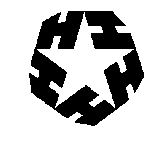 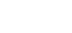 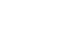 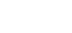 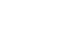 PURPOSETo encourage members of the Hickam Federal Credit Union to pursue a college/professional education, including graduate degrees, at any two- or four-year accredited institution of higher learning. Students who are presently attending an institution of higher learning are also eligible.NUMBER AND AMOUNT OF SCHOLARSHIPFive (5) awards at $1,000 for graduating high school seniors planning to attend any two- or four-year accredited institution of higher learning, or undergraduate or graduate student. Recipients must be enrolled or classified as full-time students during the upcoming academic school year.ELIGIBILITY CRITERIAApplicant must be a primary member with their own Hickam FCU account in good standing for a minimum of 12 consecutive months prior to the application deadline.Prior recipients of Hickam FCU scholarships may reapply and will be evaluated with the current set of applicants.SELECTIONACADEMIC - Based on applicant’s certified school transcript.LEADERSHIP - Based on leadership in school and/or employment activities, honors and awards and other experiences.SCHOOL/COMMUNITY SERVICE - Based on the amount and impact of service to their school and/or communities.MERIT - Based on applicant’s essay about themselves.RECOMMENDATION - Based on letters of recommendation.Completed application, certified transcripts, and two (2) letters of recommendation MUST be mailed to:Hickam FCU • Attn: Scholarship Committee • PO Box 30025 • Honolulu, Hawaii 96820                              Hand carried applications will not be accepted.DEADLINECompleted application, certified transcripts and two (2) letters of recommendation MUST all be postmarked no later than March 15, 2022. Any applications received after the postmarked date will NOT be reviewed.REVIEWThe Scholarship Program Committee will review and evaluate each application before final selections are made. Scholarship Program Committee selections will be final. Applicant will be notified by April 29, 2022. For questions, please call (808) 423-1391 or toll-free at (800) 432-4328.12022 HICKAM FCU SCHOLARSHIP PROGRAM APPLICATIONApplication for:		  High School Senior		  Undergraduate		  GraduateList your experiences in the following areas:LEADERSHIP (Include School, Employment, etc.)SCHOOL ACTIVITIES   (Include Sports and Co-Curricular Activities and total hours per academic year in the boxes provided)List your experiences in the following areas:EMPLOYMENT (Include total hours per academic year  in boxes provided)MERIT ESSAYTo help us evaluate your application, please tell us about your career goals/plans and how they will impact your life and community. If you are undecided, tell us about your broader life goals to help improve the community and world. Include both short-term and long-term goals. Handwritten essay will not be accepted. Essay must be limited to this page only. Should essayexceed this page, the entire application will be disqualified.  Use Arial Font no smaller than 10 pt.VERIFICATION STATEMENTTo the best of my knowledge, the information provided in this application is accurate and correct. Original signature(s) is required.  The Scholarship Committee reserves the right to request additional information for verification purposes.Signature of Applicant	DateSignature of Parent or Legal Guardian (*Applicable if applicant is considered a dependent of parent or legal guardian) 	Date Signature of applicant’s spouse (if applicable)	DateSTANDARD RELEASE FORMFor valuable considerations received, I being of legal age, do hereby agree to allow Hickam Federal Credit Union, Its successors, assigns and to such other person as Hickam Federal Credit Union may designate from time to time to use, publish, sell, give title to or name, or copyright, those moving pictures or video pictures, digital images, digital video, or still photography with or without sound, or voice recordings in which I participated in. Such moving pictures, video pictures, digital images, digital videos, or still photography, with or without sound, may be used for advertising purposes (including but not limited to television, radio, social media, advertisements, brochures, and other print media) or in any other lawful purpose whatsoever.I hereby release, discharge and agree to save harmless Hickam Federal Credit Union and all other persons using my names, likeness and photograph(s) in accordance with the terms hereof, including but not limited to any liability for what might be deemed to be misrepresentation or defamation of me, my character or my person due to distortion which may occur in the development or use of my name, likeness and photograph(s) or any written or spoken material which is part of or connected with my name, likeness and photograph(s).I am over 18 years of age  YES   NOSignature of Applicant	Date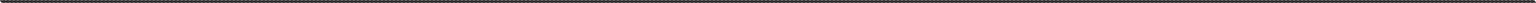 If the person signing is under 18, consent should be given by parent or guardian as follows:I hereby certify that I am the parent or legal guardian of 	,the above named, and for value received, I do give my consent without reservations to the foregoing on behalf of him/her or them.Signature	DatePrint NamePrint AddressGENERAL INFORMATIONGENERAL INFORMATIONGENERAL INFORMATIONName:Name:Name:Address:Address:Address:City, State, Zip:Hickam FCU Account Number (Last 3 digits):Hickam FCU Account Number (Last 3 digits):Phone:E-mail Address:E-mail Address:School/College Currently Attending:School/College Currently Attending:Cumulative GPA:College/University Planning to Attend:College/University Planning to Attend:Field of Study:Organization	Officer Position	2018-2019	2019-2020	2020-2021     2021-2022Organization	Officer Position	2018-2019	2019-2020	2020-2021     2021-2022Organization	Officer Position	2018-2019	2019-2020	2020-2021     2021-2022Organization	Officer Position	2018-2019	2019-2020	2020-2021     2021-2022Organization	Officer Position	2018-2019	2019-2020	2020-2021     2021-2022Organization	Officer Position	2018-2019	2019-2020	2020-2021     2021-2022HONORS and AWARDS (Include School, Employment, etc.  Check year of recognition)	2018-2019	2019-2020	2020-2021     2021-2022HONORS and AWARDS (Include School, Employment, etc.  Check year of recognition)	2018-2019	2019-2020	2020-2021     2021-2022HONORS and AWARDS (Include School, Employment, etc.  Check year of recognition)	2018-2019	2019-2020	2020-2021     2021-2022HONORS and AWARDS (Include School, Employment, etc.  Check year of recognition)	2018-2019	2019-2020	2020-2021     2021-2022HONORS and AWARDS (Include School, Employment, etc.  Check year of recognition)	2018-2019	2019-2020	2020-2021     2021-2022HONORS and AWARDS (Include School, Employment, etc.  Check year of recognition)	2018-2019	2019-2020	2020-2021     2021-2022VOLUNTEER /COMMUNITY SERVICE	2018-2019	2019-2020	2020-2021     2021-2022(Do not include required school-related volunteer service - indicate total hours per academic year in boxes provided)VOLUNTEER /COMMUNITY SERVICE	2018-2019	2019-2020	2020-2021     2021-2022(Do not include required school-related volunteer service - indicate total hours per academic year in boxes provided)VOLUNTEER /COMMUNITY SERVICE	2018-2019	2019-2020	2020-2021     2021-2022(Do not include required school-related volunteer service - indicate total hours per academic year in boxes provided)VOLUNTEER /COMMUNITY SERVICE	2018-2019	2019-2020	2020-2021     2021-2022(Do not include required school-related volunteer service - indicate total hours per academic year in boxes provided)VOLUNTEER /COMMUNITY SERVICE	2018-2019	2019-2020	2020-2021     2021-2022(Do not include required school-related volunteer service - indicate total hours per academic year in boxes provided)OTHER ACTIVITIES (Include Church, Scouting, etc.)	2018-2019	2019-2020	2020-2021     2021-2022OTHER ACTIVITIES (Include Church, Scouting, etc.)	2018-2019	2019-2020	2020-2021     2021-2022OTHER ACTIVITIES (Include Church, Scouting, etc.)	2018-2019	2019-2020	2020-2021     2021-2022OTHER ACTIVITIES (Include Church, Scouting, etc.)	2018-2019	2019-2020	2020-2021     2021-2022OTHER ACTIVITIES (Include Church, Scouting, etc.)	2018-2019	2019-2020	2020-2021     2021-2022